AFSLUTTENDE PRAKTIKERKLÆRING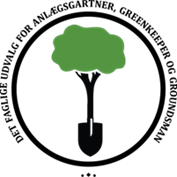 OG TILMELDING TIL AFSLUTTENDE SVENDEPRØVEElevens navn: 	CPR: 	
Eleven har hermed gennemført den praktiske del af uddannelsen til Greenkeeper eller Groundsman efter de fastsatte mål hos:Praktikvirksomhedens navn:    	Cvr.nr.:   	Adresse:    	Postnummer   	___By:    ________________________________________________	Har gennemført praktikuddannelsen i virksomheden i følgende perioder:Fra:	Til:Dato:	Dato:Elevens underskrift	Virksomhedens underskriftBlanketten udfyldes og indsendes senest 4 uger før uddannelsens afslutning til:Det Faglige Uddannelsesudvalg for Anlægsgartneri, Bygmestervej 5, 2. sal, 2400 København NV eller indsendes til mail bygud@bygud.dk  